Wigan Best Future Stars Results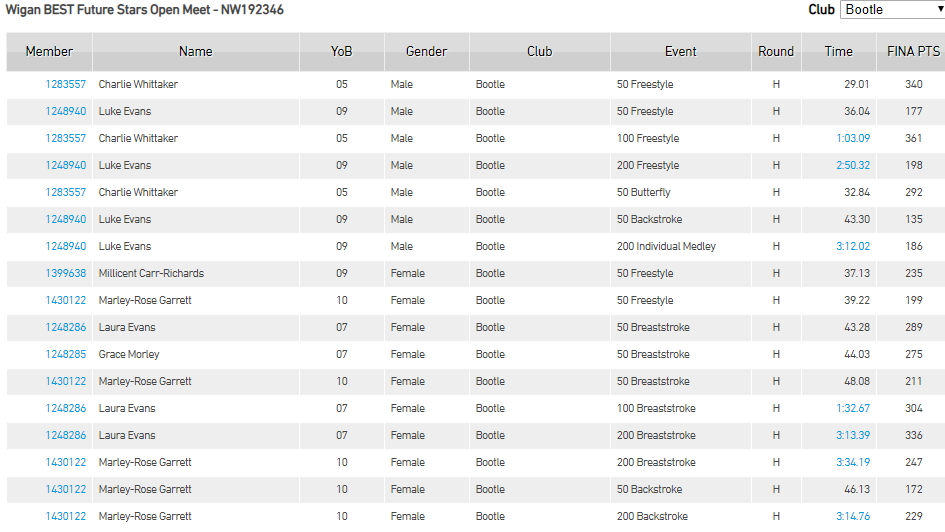 